Муниципальное дошкольное образовательное учреждение«Детский сад № 103 компенсирующего вида»г. Ухта06.02.2014                                                                                                                                            01 – 12/25     ПРИКАЗ О внедрении ФГОС ДО в МДОУ «Д/с № 103»    Во изменение приказа заведующего МДОУ «Д/с № 103»  от 10.01.2014 г. №  01 – 12/04 «О внедрении ФГОС ДО в МДОУ «Д/с № 103», руководствуясь приказом МУ «Управление образования» администрации МОГО «Ухта» от 06.02.2014 г. № 01 – 08/91 «О реализации Плана действий по обеспечению введения Федерального образовательного стандарта дошкольного образования МОГО «Ухта», приказом МО РК от 12.02.2014 г. № 29 «О признании утратившими силу некоторых нормативно – правовых актов Министерства образования Республики Коми»,  приказом МУ «Управление образования» администрации МОГО «Ухта» от 14.02.2014 г. № 01 – 08/124 «О признании утратившими силу приказа МУ «Управление образования» администрации МОГО «Ухта» № 01 – 08/828 от 20.12.2013 г. «О внедрении федерального государственного стандарта дошкольного образования в дошкольные образовательные учреждения МОГО «Ухта»,ПРИКАЗЫВАЮ:1. Создать на базе МДОУ «Д/с № 103» рабочую группу из числа педагогических работников по внедрению ФГОС в МДОУ «Д/с № 103» в составе: воспитателя 1 категории Пояк Т. И., и. о. старшего воспитателя Новиковой М. А., учителей – дефектологов Марченко Д. Г., Калюжной И. А., учителя – логопеда Чеблоковой О. В., музыкального руководителя Поломошновой И. В., инструктора по физической культуре Шершнёвой М. В. 2. Рабочей группе: разработать План действий по обеспечению введения ФГОС ДО в МДОУ «Д/с № 103» на 2014 – 2016 гг.                                                                                                        Срок: до 20 февраля 2014 г.3. Утвердить «План действий по обеспечению введения ФГОС ДО в МДОУ «Д/с № 103» на 2014 – 2016 гг.»                                                                                                      Срок: до 20 февраля 2014 г.  4. Ответственность за деятельность рабочей группы возложить на и. о. старшего воспитателя Новикову М.А.5. Контроль за исполнением данного приказа оставляю за собой.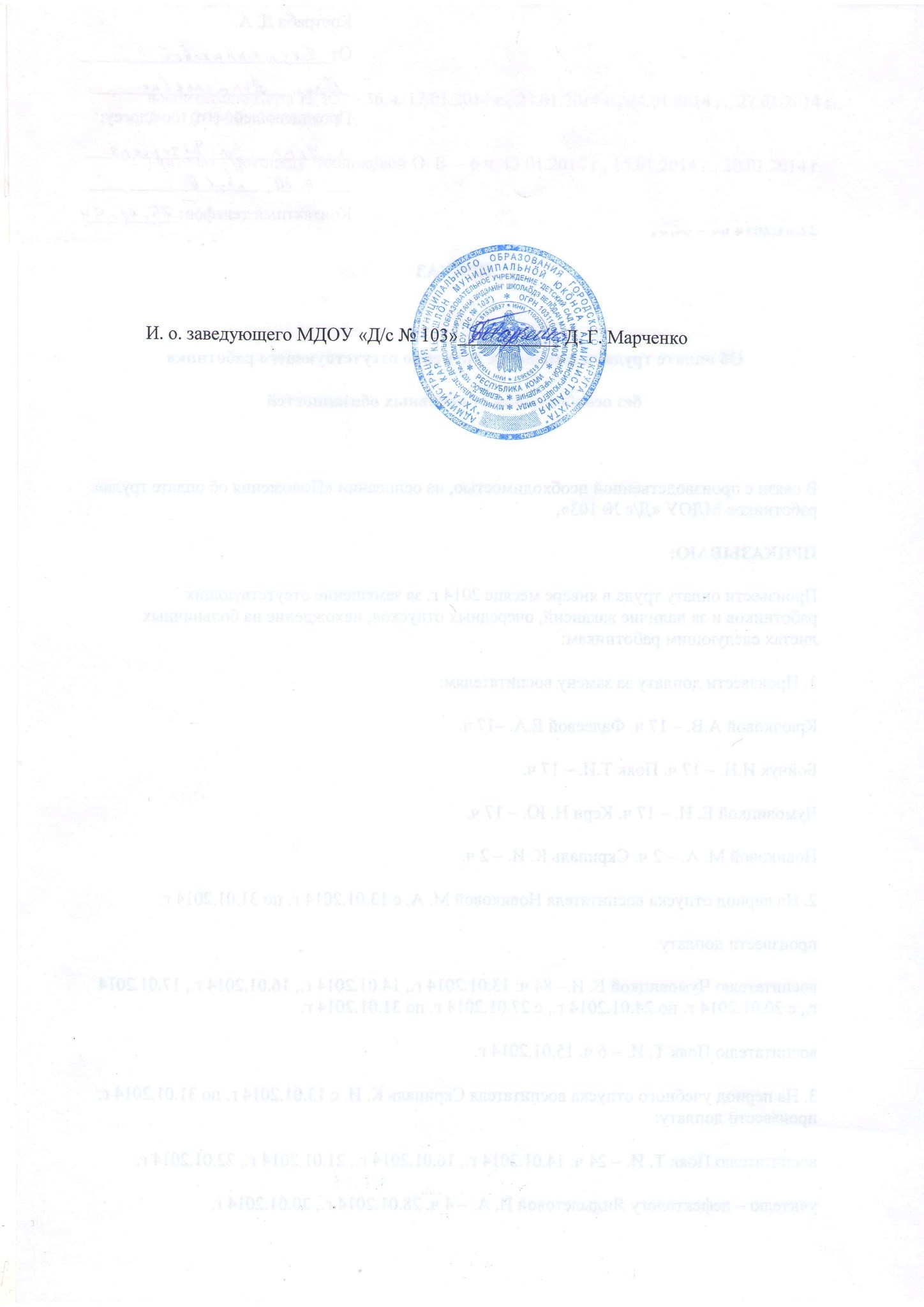 